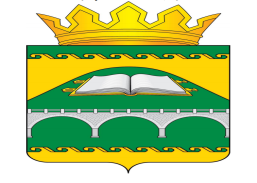 МУНИЦИПАЛЬНОЕ  КАЗЕННОЕ  ДОШКОЛЬНОЕ  ОБРАЗОВАТЕЛЬНОЕ УЧРЕЖДЕНИЕ ОБЩЕРАЗВИВАЮЩЕГО ВИДА «КАСУМКЕНТСКИЙ ДЕТСКИЙ САД №1»СУЛЕЙМАН-СТАЛЬСКОГО МУНИЦИПАЛЬНОГО РАЙОНА                                                                         РЕСПУБЛИКИ ДАГЕСТАНПриказ №_1__ по Касумкентскому детскому саду №1 от 10.01.2023Об организации наставничества в МКДОУ «Касумкентский детский сад№1» Во исполнение Указа Президента Российской Федерации от 27.06.2022 №401 «О проведении в Российской Федерации Года педагога и наставника», распоряжения Министерства просвещения Российской Федерации от 25 декабря 2019 года № Р-145 «Об утверждении методологии (целевой модели)Наставничества обучающихся для организаций, осуществляющих образовательную деятельность по общеобразовательным, дополнительным общеобразовательным и программам среднего профессионального образования, в том числе с применением лучших практик обмена опытом между обучающимися», в целях совершенствования педагогического мастерства начинающих молодых воспитателей, повышения качества проведения ими образовательной деятельности с детьми                                                                                П Р И К А З Ы В А Ю:1 Назначить старшего воспитателя Мейланову Э.Х. куратором понаставничеству и наделить ее функциями по управлению и контролю занаставничеством в ДОУ.2.  Сформировать  следующие наставнические пары педагогических работников:3.Контроль за исполнением настоящего приказа оставляю за собой. Заведующая МКДОУ «Касумкентский детский сад№1»	  Т.Р.Мейланова№ п/пНаставник Наставляемый1Шерифова Роза ОмаровнаАзизова Луиза Рубиковна3Шахпазова Аминат КязимовнаМагомедова Маида Имрановна